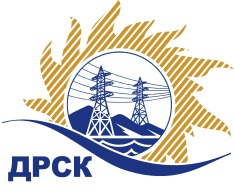 Акционерное Общество«Дальневосточная распределительная сетевая  компания»    (АО «ДРСК»)Протокол № 227/УТПиР-ВПЗакупочной комиссии о признании открытого электронного запроса предложений  несостоявшимся СПОСОБ И ПРЕДМЕТ ЗАКУПКИ: открытый электронный запрос предложений  на право заключения Договора выполнения работ «Организация ВОЛС до мастерских участков, филиал "Амурские ЭС"», закупка 193 ГКПЗ 2016 г.ПРИСУТСТВОВАЛИ:   члены постоянно действующей Закупочной комиссии АО «ДРСК» 2 уровняВОПРОСЫ, ВЫНОСИМЫЕ НА РАССМОТРЕНИЕ ЗАКУПОЧНОЙ КОМИССИИ: Об утверждении цен полученных на процедуре вскрытия конвертовОб отклонении заявок ООО "ЭНЕРГОРЕМСТРОЙ", ООО "Сириус-М" Об отклонении заявки  ООО "Позитроника-Амур" О признании закупки несостоявшейсяРЕШИЛИ:По вопросу № 1Утвердить цены, полученные на процедуре вскрытия конвертов.По вопросу № 21. Отклонить заявки ООО "ЭНЕРГОРЕМСТРОЙ", ООО "Сириус-М"  от дальнейшего рассмотрения на основании п. 2.6.1.4 Документации о закупке.По вопросу № 31. Отклонить заявку ООО "Позитроника-Амур" от дальнейшего рассмотрения на основании пп «в» п. 2.8.2.5 Документации о закупке  от дальнейшего рассмотрения на основании п. 2.6.1.4 Документации о закупке.По вопросу № 41. Признать открытый запрос предложений несостоявшимся на основании п. 7.7.11.2 Положения о закупке продукции для нужд  АО «ДРСК» так как после проведения отборочной стадии осталось менее двух заявок.2. Провести закупку повторно.Коротаева Т.В.397-205г. Благовещенск                                     «22» января  2016№п/пНаименование Участника закупки и его адресЦена заявки на участие в закупке1ООО "ЭНЕРГОРЕМСТРОЙ" (675000, Россия, Амурская обл., г. Благовещенск, ул. Кольцевая, д. 2, стр. 1)760 000,00 руб. без учета НДС 896 800,00 руб. с учетом НДС2ООО "Сириус-М" (675000, Россия, Амурская область, ул. Комсомольская, д. 49)800 000,00 руб. без учета НДС 944 000,00 руб. с учетом НДС   3ООО "Позитроника-Амур" (675000, Амурская обл., г. Благовещенск, ул. 50 лет Октября, 65 А)993 617,04 руб. без учета НДС 1 172 468,11 руб. с учетом НДС Основания для отклоненияУчастник не подтвердил документально итоговую стоимость своей заявки последнему по времени  ценовому предложению в Системе b2b esv , что  не соответствует п. 2.6.1.4 Документации о закупке, в которой говориться:  «Итоговая стоимость заявки в сканированных документах указывается в строгом соответствии с последним по времени ценовым предложением, объявленным Участником в Системе b2b esv»Основания для отклоненияУчастник не предоставил пакет документов в электронный сейф Системы b2b esv , что  не соответствует пп. «в» п. 2.8.2.5 Документации о закупке, в которой говориться:  «По результатам проведения отборочной стадии Закупочная комиссия вправе отклонить заявки, которые не содержат документов, требуемых в соответствии с условиями Документации о закупке»Ответственный секретарь Закупочной комиссии:Елисеева М.Г.  _____________________________